Q11.
TransportHow do these young people go to school?Complete the sentences with the correct name.Example: . . . . . . . . .Marta. . . . . . . . .goes by taxi.(a) . . . . . . . . . . . . . . . . . . . . . . . . . goes by underground.(b) . . . . . . . . . . . . . . . . . . . . . . . . . walks to school.(c) . . . . . . . . . . . . . . . . . . . . . . . . . goes by car.(d) . . . . . . . . . . . . . . . . . . . . . . . . .goes by train.(Total for Question = 4 marks)Q13.
 The weatherWhat is the weather like?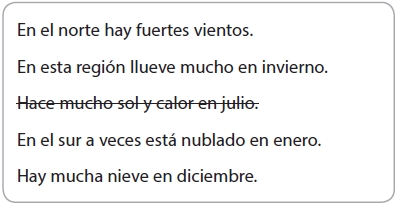 
 Put a cross  in the four correct boxes.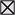 
(Total for Question = 4 marks)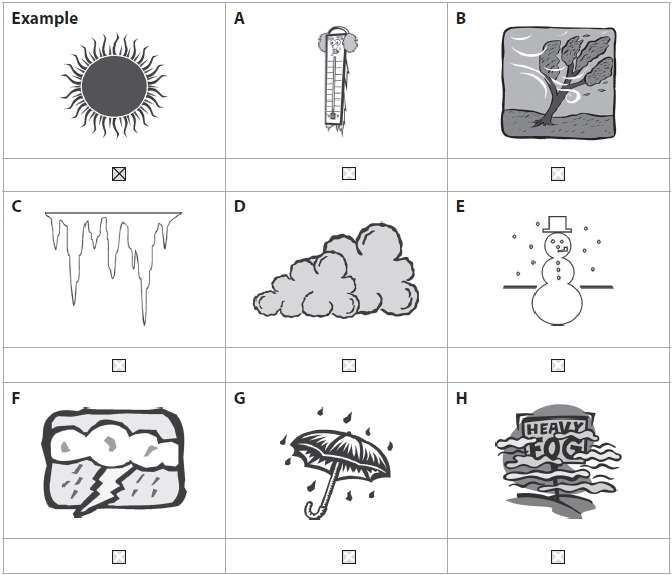 Marta 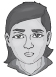 Me gusta ir en taxi.  Juan 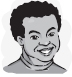 Siempre voy en tren.  Carolina 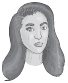 Voy a pie, está cerca.  Sonia 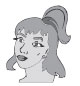 Viajo en el coche de mi padre.  Ana 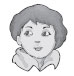 Prefiero ir en metro.  